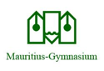 Planungsdokument/ Antrag auf Beurlaubungfür das Schuljahr 20....../.......Mein Kind..........................................................	     	..........................       		............... (Name, Vorname)			     	(Geburtsdatum)		(Klasse)........................................................        ......................	        ................................................(Straße, Hausnummer)                          (Postleitzahl)                  (Wohnort).................../........................................	(Telefon)..................................................................		..................................................................(E-Mail Eltern)					(E-Mail Kind)möchte im nächsten Schuljahr  20....... /.......   einen Aufenthalt im Ausland verbringen...................................................................		.................................................................(geplanter Zeitraum) 					(Zielland).................................................,    .................       .........................................................................(Ort)                                              (Datum)          (Unterschrift der/des Erziehungsberechtigten)Von der Schulleitung genehmigt.................................................,    .................       ...................................................(Ort)                                              (Datum)          (Unterschrift der Schulleitung)	             (Schulstempel)